Návod k použití RB22 (CZ)VlastnostiBudík, který zvyšuje hlasitost a disponuje funkcí odložení buzení.Automaticky přijímá signál hodin (DCF 77,5 kHz).Tichý režim (pro hodiny s funkcemi budíku a odložení buzení).Uvedení do provozuOtevřete kryt baterie na zadní straně a vložte zcela novou, vysoce kvalitní baterii velikosti "C", přičemž dbejte na to, aby polarita baterie odpovídala uvedenému označení. Hodinyautomaticky přijmou časový signál.Přijmutí rádiového signáluautomaticky - spustí se po vložení baterií do prostoru pro baterie, také přijme časový signál až 3krát během 12 hodin.ručně - stiskněte tlačítko "WAVE" na zadní straně na více než 3 sekundy a spustí se příjem času.Všechny ručičky se nyní přesunou do polohy 12 hodin a zůstanou v režimu příjmu. Hodiny přijímají čas a automaticky nastavují všechny ručičky. Po přijetí časového signálu se hodiny začnou pohybovat. Proces příjmu trvá 3 až 10 minut.Pokud se příjem času nezdaří, hodiny začnou běžet od 12 hodin.Nastavení časuChcete-li čas nastavit ručně, stiskněte tlačítko "SET" na zadní straně na dobu delší než 3 sekundy. Nyní nastavte minutovou ručičku opětovným tiskáním tlačítka "SET" a nastavte požadovaný čas.ResetPokud hodiny nereagují správně na stisknutí tlačítek, stiskněte "RESET" na zadní straně. Hodiny přijmou časový signál a automaticky nastaví ručičky.Vypnutí/zapnutí budíkuPřepněte tlačítko "ON/OFF" do polohy "ON". Vteřinovka zůstane na pozici 12 hodin. Chcete-li buzení vypnout, nastavte tlačítko do polohy "OFF". Vteřinová ručička se automaticky otočí zpět do správné polohy.Světlo a odložení buzeníautomaticky – hodiny začnou znovu zvonit 2 minuty po dozvonění budíku.ručně – zmáčkněte tlačítko light / snooze. Hodiny se asi na 3 sekundy rozsvítí. Budík se vypne,ale bude se automaticky znovu spouště každé 4-5 minuty po dobu 45 minut.Specifikace:DCF signál 77,5 kHzbaterie: 1x R14 (velikost C)životnost baterie: asi 1 rokzvyšující se hlasitost budíku zvonícího asi 2 minutyfunkce odložení buzení – každých 4-5 minutPoznámka: Jednou ročně vyměňte baterii, abyste zaručili správnou funkci hodin. Pokud hodiny delší dobu nepoužíváte, vyjměte baterie.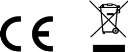 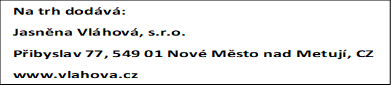 Návod na použitie RB22 (SK)VlastnostiBudík, ktorý zvyšuje hlasitosť a disponuje funkciou odloženia budenia.Automaticky prijíma signál hodín (DCF 77,5 kHz).Tichý režim (pre hodiny s funkciami budíka a odloženia budenia).Uvedenie do prevádzkyOtvorte kryt batérie na zadnej strane a vložte celkom novú, vysoko kvalitnú batériu veľkosti "C", pričom dbajte na to, aby polarita batérie zodpovedala uvedenému označeniu. Hodiny automaticky príjmu časový signál.Prijatie rádiového signáluautomaticky - spustí sa po vložení batérii do priestoru pre batérie, tiež príjme časový signál až 3krát počas 12 hodín.ručne - stlačte tlačítko "WAVE" na zadnej strane na viac ako 3 sekundy a spustí sa príjem času.Všetky ručičky sa teraz presunú do polohy 12 hodín a zostanú v režime príjmu. Hodinyprijímajú čas a automaticky nastavujú všetky ručičky. Po prijatí časového signálu sa hodiny začnú pohybovať. Proces príjmu trvá 3 až 10 minút.Ak sa príjem času nepodarí, hodiny začnú isť od 12 hodiny.Nastavenie časuAk Chcete čas nastaviť ručne, stlačte tlačítko "SET" na zadnej strane na dobu dlhšiu ako 3 sekundy. Teraz nastavte minútovú ručičku opakovaným stláčaním tlačítka "SET" a nastavte požadovaný čas.ResetAk hodiny nereagujú správne na stlačenie tlačítok, stlačte "RESET" na zadnej strane. Hodiny príjmu časový signál a automaticky nastavia ručičky.            5. Vypnutie/zapnutie budíka• Prepnite tlačidlo "ON/OFF" vykonajte polohy "ON". Sekundovka zostane na pozícii 12 hodín. Ak chcete budenie vypnúť, stlačte tlačidlo do polohy "OFF". Sekundová ručička sa automaticky otočí späť do správnej polohy..Svetlo a odložené budenieautomaticky – hodiny začnú znovu zvoniť 2 minúty po dozvonení budíka.ručne – stlačte tlačítko light / snooze. Hodiny sa asi na 3 sekundy rozsvietia. Budík sa vypne, ale bude sa automaticky znovu spúšťať každé 4-5 minúty po dobu 45 minút.Špecifikácie:DCF signál 77,5 kHzbatérie: 1x R14 (veľkosť C)životnosť batérie: asi 1 rokzvyšujúca sa hlasitosť budíka zvoniaceho asi 2 minútyfunkcia odloženia budenia – každých 4-5 minútPoznámka: Raz ročne vymeňte batériu, aby ste zaručili správnu funkciu hodín. Ak hodiny dlhšiu dobunepoužívate, vytiahnite batérie.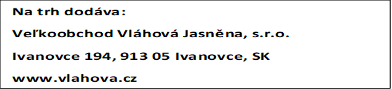 Instrukcja obsługi RB22 (PL)WłaściwościAlarm, który zwiększa głośność i ma funkcję drzemki.Automatycznie odbiera sygnał zegarowy (DCF 77,5 kHz).Tryb cichy (dla zegarów z funkcją alarmu i drzemki).UruchomienieOtwórz pokrywę baterii z tyłu i włóż nową, wysokiej jakości baterię w rozmiarze „C”, upewniając się, że biegunowość baterii odpowiada oznaczeniu. Zegar automatycznie odbiera sygnał czasu.Odbieranie sygnału radiowego:automatycznie - uruchamia się po włożeniu baterii do komory baterii, odbiera również sygnał czasu do 3 razy w ciągu 12 godzin.ręcznie - naciśnij przycisk "WAVE" z tyłu na dłużej niż 3 sekundy i rozpocznie się odbiór czasu.Wszystkie wskazówki przesuną się teraz do pozycji godziny 12 i pozostaną w trybie odbioru. Zegar odbiera godzinę i automatycznie ustawia wszystkie wskazówki. Po odebraniu sygnału czasu zegar zaczyna się poruszać. Proces przyjęcia trwa od 3 do 10 minut.Jeśli odbiór czasu nie powiedzie się, zegar zacznie działać od godziny 12:00.Ustawianie czasuAby ustawić czas ręcznie, naciśnij przycisk „SET” z tyłu przez ponad 3 sekundy. Teraz ustaw wskazówkę minutową, ponownie naciskając przycisk „SET” i ustaw żądany czas.ResetJeśli zegar nie reaguje prawidłowo po naciśnięciu przycisków, naciśnij „RESET” z tyłu. Zegar odbiera sygnał czasu i automatycznie dostosowuje wskazówki.5. Wyłączanie/włączanie budzika• Przełącz przycisk „ON/OFF” do pozycji „ON”. Wskazówka sekundowa pozostanie na godzinie 12. Aby wyłączyć alarm należy wcisnąć przycisk do pozycji „OFF”. Wskazówka sekundowa automatycznie obróci się z powrotem do właściwej pozycji.Podświetlenie i drzemkaautomatycznie - zegar zadzwoni ponownie 2 minuty po zakończeniu alarmu.ręcznie - naciśnij przycisk LIGHT/SNOOZE. Podświetlenie zapala się na około 3 sekundy. Alarm wyłączy się, ale będzie automatycznie uruchamiany ponownie co 4-5 minut przez 45 minut.Specyfikacja:Sygnał DCF 77,5 kHzbaterie: 1x R14 (rozmiar C)żywotność baterii: około 1 rokzwiększenie głośności dzwonka alarmu dzwoniącego przez około 2 minutyfunkce odložení buzení – každých 4-5 minutUwaga: Baterię należy wymieniać raz w roku, aby zapewnić prawidłowe działanie zegara. Jeśli nie używasz zegara przez dłuższy czas, wyjmij baterie.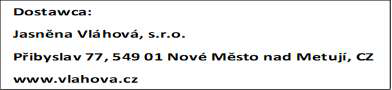 Instruction manual RB22 (EN)FeaturesIncreasing and repeating snooze alarm.Receives time signal (DCF 77,5 kHz) automatically.Quiet mode (for clocks with snooze and alarm function).To start the clockOpen the battery cover on backside and insert a brand new, high quality “C” size battery, making sure the battery polarity is as indicated. The clock will receive the time signal automatically.Receiving radio signalautomatically – starts after inserting the batteries into the battery cover, also receives time signal up to 3 times within 12 hours.manually – press “WAVE” button on backside for more than 3 seconds and timereceive will start.All hands now move to 12 o’clock position and remain in receiving mode. The clock receives the time and adjusts all hands automatically. After receiving the time signal, the clock will start its movement. The receiving process lasts between 3 and 10 minutes.If time receiving is not successful, the clock will start its work from 12 o’clock.To set timeTo set the time manually, press “SET” on backside for more than 3 seconds. Now adjust the minute hand with pressing “SET” button and set the desired time.ResetIf the clock does not react correctly to pushing the buttons, please push “RESET” on backside.The clock will receive the time signal and adjust its hands automatically. Turning off/on the alarm clock• Switch the "ON/OFF" button to the "ON" position. The second hand will remain at the 12 o'clock position. To turn off the alarm, press the button to the "OFF" position. The second hand will automatically rotate back to the correct position.Light and snoozeautomatically – clock starts snooze 2 minutes after alarm automatically.manually – push light / snooze button. Light will appear for about 3 seconds. The alarm will stop, but repeat every 4-5 minutes for about 45 minutes.Specifications:DCF signal 77,5 kHzbattery: 1x R14 (size C)battery lifetime: about 1 yearincreasing alarm signal will last about 2 minutessnooze repeats about every 4-5 minutesRemark: Please change the battery once a year to guarantee that your clock will work properly. Please take out the batteries if your clock is not in use for a longer time.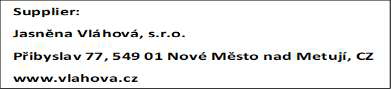 GEBRAUCHSANWEISUNG RB22 (DE)EigenschaftenWecker, der die Lautstärke erhöht und über eine Schlummerfunktion verfügt.Automatischer Signalempfang (DCF 77,5 kHz).Ruhemodus (für Uhren mit Wecker- und Schlummerfunktion).InbetriebnahmeÖffnen Sie die Batterieabdeckung auf der Rückseite und legen Sie eine fabrikneue,hochwertige Batterie der Größe „C“ ein und achten Sie darauf, dass die Polarität der Batterie mit der Markierung übereinstimmt. Die Uhr empfängt automatisch das Zeitsignal.Signalempfangautomatisch - startet nach dem Einlegen der Batterien in das Batteriefach, empfängt zusätzlich ein Zeitsignal bis zu 3mal in 12 Stunden.manuell - drücken Sie die "WAVE"-Taste auf der Rückseite länger als 3 Sekunden undder Zeitempfang beginnt.Alle Zeiger bewegen sich nun auf die 12-Uhr-Position und bleiben im Empfangsmodus. Die Uhr empfängt die Zeit und stellt alle Zeiger automatisch ein. Wenn das Zeitsignal empfangen wird, beginnt die Uhr zu laufen. Der Aufnahmeprozess dauert 3 bis 10 Minuten.Wenn der Zeitempfang fehlschlägt, beginnt die Uhr ab 12 Uhr zu laufen.ZeiteinstellungUm die Uhrzeit manuell einzustellen, drücken Sie die „SET“-Taste auf der Rückseite länger als 3 Sekunden. Stellen Sie nun den Minutenzeiger durch erneutes Drücken der Taste „SET“ ein und stellen Sie die gewünschte Uhrzeit ein.ResetWenn die Uhr beim Drücken der Tasten nicht richtig reagiert, drücken Sie die Taste „RESET“ auf der Rückseite. Die Uhr empfängt ein Zeitsignal und stellt die Zeiger automatisch nach..Wecker aus-/einschalten Schalten Sie den „ON/OFF“-Knopf in die Position „ON“. Der Sekundenzeiger bleibt auf der 12-Uhr-Position. Um den Alarm auszuschalten, drücken Sie die Taste in die Position „OFF“. Der Sekundenzeiger dreht sich automatisch in die richtige Position zurück.Hintergrundbeleuchtung und Schlummerfunktionautomatisch – die Uhr klingelt 2 Minuten nach Ertönen des Alarms erneut.manuell - drücken Sie die Licht-/Schlummertaste. Die Uhr leuchtet für ca. 3 Sekunden auf. DerAlarm wird ausgeschaltet, aber alle 4-5 Minuten für 45 Minuten automatisch neu gestartet.Spezifikationen:DCF-Signal 77,5 kHzBatterie: 1x R14 (Größe C)Batterielebensdauer: ca. 1 JahrErhöhende Lautstärke des Weckers – etwa 2 Minuten.Schlummerfunktion – alle 4-5 Minuten.Notiz: Ersetzen Sie die Batterie einmal im Jahr, um einen ordnungsgemäßen Betrieb der Uhr zu gewährleisten. Wenn Sie die Uhr längere Zeit nicht benutzen, entfernen Sie die Batterien.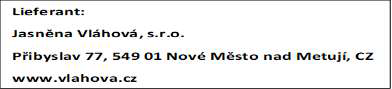 